2018- 2019 INFLUENZA VACCINE CONSENT, Childhood Vaccine Insurance Information AND SCREENING FORM Injectable (Flu Shot)    Section 1: Information about the student to receive vaccine (please print):  *Required Fields     Section 2:  Consent for Vaccination     Insurance Information: Include the whole member ID number and any letters that are part of that number      If person getting vaccinated is not the subscriber, please complete the following:   I give permission for my insurance company to be billed. I also give permission for my child’s        vaccination information be entered into the Massachusetts Immunization Information System.               ***								      Date: ________________                           (Signature of parent or legal guardian)**************************************************************************************************************************************Attach Photo Copy of All Insurance Cards (If able to)For children 18 years of age and younger: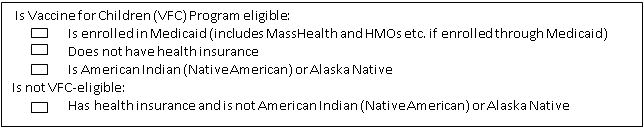 Screening for Injectable (Flu Shot) Complete this side only if you consent to have your child receive flu vaccine.  Answering these questions will help us to know whether your child will need 0, 1 or 2 doses of flu vaccine this year.Section 1:  Information to determine if your child should receive 0, 1 or 2 doses of flu vaccine*Required Fields If your child is 9 years old or older, go to Section 2 below.If your child is 8 years old or younger, answer the other questions in this box.1. Did your child receive 1 or more doses between July 1, 2017 and June 30, 2018?  			□ Yes □ No 2. If no, did your child receive 2 or more doses between July 1, 2010 and June 30, 2018?     		□ Yes □ No 3. Has your child received flu vaccine this flu season (since July 1, 2018)?  □ No (If no, go to Section 2) □ Yes                       If yes, please tell us the number of doses and dates of vaccination:      □ 1 dose       □ 2 doses       Dose 1:   Date received: month ____   day ____ 2018      Dose 2:    Date received: month ____ day ____ 2018    *Section 2: Information to determine if your child should receive the 2017-2018 flu vaccine                  A. Please check YES or NO for each question.  If you answer “YES” to one or more of the 4 questions, your child will not be able to get flu vaccine in school unless there is a note from your child’s health care provider saying it is okay for your child to get flu vaccine.  If you answer “NO” to all these questions, your child will receive the vaccine.  If you are not sure of the answers, please check with your child’s healthcare provider.IIV4 = Inactivated influenza vaccine, quadrivalent  *Signature of Vaccine Administrator:  _______________________________________           *Print Name:______________________________________Name: (Last, First, MI)*Name: (Last, First, MI)*Name: (Last, First, MI)*Date of birth: *_____    ____   _____Month        Day     YearDate of birth: *_____    ____   _____Month        Day     YearAge *Sex:  (Circle) * Male       FemaleStreet Address:Street Address:Street Address:Street Address:Student grade:Student grade:Student grade:City:State: Zip:Zip:Phone:(           )Phone:(           )Phone:(           )CONSENT FOR CHILD’S VACCINATION:   I have read or had explained to me the 2015-2016 (no change for 2018-2019) Vaccine Information Statement for the influenza vaccine and understand the risks and benefits.  CONSENT FOR CHILD’S VACCINATION:   I have read or had explained to me the 2015-2016 (no change for 2018-2019) Vaccine Information Statement for the influenza vaccine and understand the risks and benefits.  I GIVE CONSENT for my child named at the top of this form to get vaccinated with this vaccine.  (If this consent is not signed, dated and returned, my child will not be vaccinated.)    ____________________________                     ____/____/____   Signature of Parent/ Legal Guardian                  DateI DO NOT GIVE CONSENT for my child named at the top of this form to get vaccinated with this vaccine.____________________________     ____/____/____Signature of Parent/ Legal Guardian    Date Name of Insurance Company:Member ID Number:Group ID Number: (if available)Subscriber’s Name: (Last, First, MI)Subscriber’s Name: (Last, First, MI)Subscriber’s Name: (Last, First, MI)Subscriber’s Date of Birth: *_____    ____   _____ Month       Day     YearSubscriber’s Date of Birth: *_____    ____   _____ Month       Day     YearSex: (Circle)*  Male       FemaleSubscriber’s Street Address: (If different from address above)Subscriber’s Street Address: (If different from address above)Subscriber’s Street Address: (If different from address above)Subscriber’s Street Address: (If different from address above)Subscriber’s Street Address: (If different from address above)Subscriber’s Street Address: (If different from address above)City:State:Zip:     Zip:     Phone: (           )Phone: (           )Patient Relationship to Subscriber:  (Circle)*                Child                   OtherPatient Relationship to Subscriber:  (Circle)*                Child                   OtherPatient Relationship to Subscriber:  (Circle)*                Child                   OtherPatient Relationship to Subscriber:  (Circle)*                Child                   OtherPatient Relationship to Subscriber:  (Circle)*                Child                   OtherPatient Relationship to Subscriber:  (Circle)*                Child                   OtherNOYES1.   Does your child have an allergy to eggs?2.   Does your child have an allergy to gentamicin, neomycin, polymixin or gelatin?3.   Has your child ever had a serious reaction to a flu vaccine in the past?4.   Has your child ever had Guillain-Barre Syndrome (a type of temporary severe muscle weakness) within 6 weeks after receiving a flu vaccine? Date ofService*PLEASE FILL IN DATEVax TypeVaccine Mfgr.Lot No.Exp. DateDose (mL) StateSuppliedPreserv.Free*Injection RouteInjection Site(Circle)Date On VISDate VIS Given*IIV4FlulavalGSK0.5YesYesIMR Arm  L ArmR Leg   L Leg8/7/15